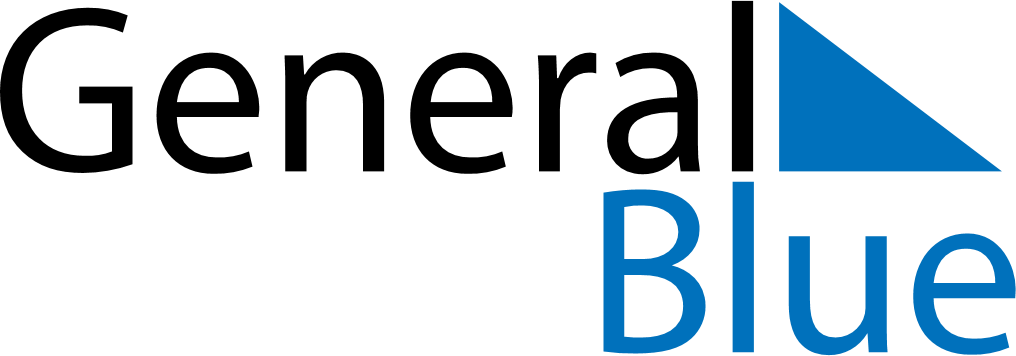 October 2023October 2023October 2023October 2023NicaraguaNicaraguaNicaraguaMondayTuesdayWednesdayThursdayFridaySaturdaySaturdaySunday123456778910111213141415Indigenous Resistance Day161718192021212223242526272828293031